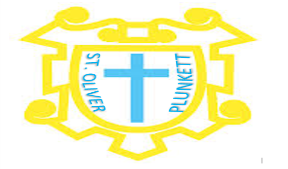 St. Oliver’s N.S.Pre-Enrolment Form 2023 -2024St. Oliver’s N.S.I understand that the completion of this pre-enrolment form does not guarantee a place for my child.I understand that places will be offered during the month of March 2022.It is my responsibility to inform the school promptly of any changes of address, telephone number or other relevant circumstances.I give permission for St. Oliver’s School to keep the above details on file and to contact me/us on the above contact details.The signatures of both parents/guardians are required.Signed:  ____________________________________________	Date:  _______________________ Signed:  ____________________________________________	Date:  _______________________Please post to: Principal, St. Oliver’s School, Heywood Road, Clonmel, Co. Tipperary.Please feel free to contact the school if you have any queries or require further information onstolivers@eircom.net or phone (052) 6121016.-------------------------------------------------------------------------------------------------------------------------------------- OFFICE USE ONLY:Date received:  _________________________________Child’s DetailsChild’s DetailsChild’s DetailsChild’s DetailsFirst Name:Surname:Date of Birth:Address:Eircode:P.P.S. No:Church of Baptism:Church of Baptism:Parents’/Guardians’ InformationParents’/Guardians’ InformationParents’/Guardians’ InformationParent/Guardian 1Parent/Guardian 2First Name:Surname:Address & Eircode:Phone Number:Email address:Other InformationOther InformationSiblings currently attending St. Oliver’s N.S.Siblings who are past pupils of St. Oliver’s N.s.Any other relevant information